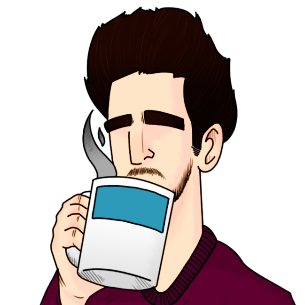 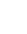 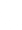 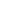 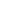 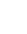 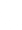 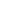 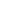 About meI am Germán López Gutiérrez, a video game designer whose main objective is to develop fun and unforgettable games with an interesting narrative content, where gameplay is the main attraction.          SkillsGame DesignLevel design, dialogue system, enemy encounter and cutscenesMechanics and gameplay designMenu design and implementationCombat system design, balance and programmingIntuitive UI designVisually focused design documentationEnginesUnreal Engine 4UnityGameMaker: StudioProgrammingC++, C#, JavaUnreal Engine: Blueprints Visual Scripting, C++Unity C# (HDRP y URP)OpenGL LibrariesHTML, CSS, JSON, XMLJavaScriptSoftwareAdobe Photoshop, Premiere & After EffectsMicrosoft Office & Google Docs3DsMax & Sketch UpVisual Studio, Eclipse, Visual Studio Code 